HASEEB AHMED	 Al Adamah, DammamKingdom of Saudi Arabia Mobile: +966 582033689Email : Haseebjz007@gmail.com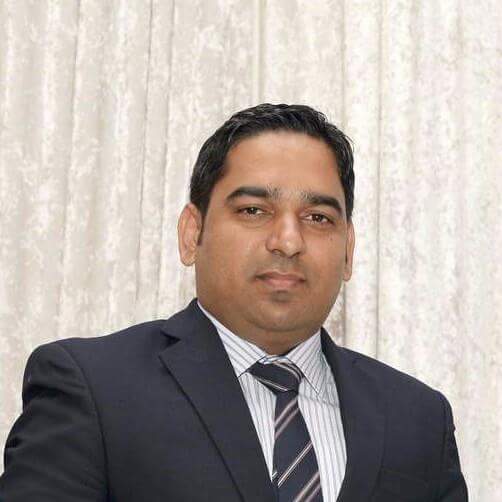 Position Looking ForLogistics/Transport coordinator Public relation coordinator/customer representative.Office AdministratorProject Coordinator General Services CoordinatorAge:		28Nationality:		PakistaniGender:		MaleMarital Status:		MarriedIqama Status:               TransferableDriving Skills:                Valid Saudi Driving LicenseWorking Experience:	7 years (Saudi Arabia & Bahrain)Employment HistoryJACOBS ZATE Consulting Engineers (Saudi Arabia)International Company for Energy, Chemical & Resources (ECR)Position Title:		Logistic CoordinatorPosition Level:		FirstSpecialization:		Operations/Admin/Customer Service Industry:		             Oil and GasDate Joined:		March 2018 to till date  Job Description:Planning logistic scheduleScheduling and forecasting drivers for package delivery, executive management trips with Saudi Aramco and clients.Routine communication with project engineers/project Admin for logistic arrangement throughout Saudi Arabia and Bahrain.Ensuring package delivery to Site offices/client offices in Saudi and Bahrain. Checking postal services on regular basis on Saudi Post.Tracking Pool vehicles and scheduling vehicles for site tripsScheduling vehicle maintenance. (minor/major services)Maintaining proper documentation and filing for recordsEnsuring SAFE PALN OF ACTONS/JOURNEY MANAGEMENT PLANS for site/business tripsReviewing and evaluating the SAFE PLAN OF ACTIONS /JOURNEY MANAGEMENT PLANS before escalating to HSE depts.Coordination with HSE for site trips and road safety policies.Monitoring weather reports, road blockades or diversions before site trips.Registering and monitoring in vehicle management system and GPS equipped on the vehicles Inspecting and routine checkup of vehicles.Updating and recording fleet details on Vehicle Management Systems.Updating and recording vehicle inputs on JESME Jacobs Internal software. (Jacobs Employee Service Middle East) Processing Bahrain permits for Western and Bahrain residing contractual employees.Arranging Executive management meeting with Saudi Aramco.Monitoring Aramco client vehicles safety requirements.Arranging accommodations/housing facilities for western employees and for visitors.Processing Aramco ID and vehicle stickers and communicating with Aramco customer representatives for completing the required tasks.Scheduling/Arranging Defensive Driving Courses for eligible engineers conducting site trips with Aramco clients.Checking and tracking traffic violations.Contacting and communicating with international visitors for mobilizing (airport/housing assist) to kingdom.Routine touch with the lease agencies on lease contracts on mobilizing and de-mobilizing housing and vehicle lease contracts.	 Liaise with the agencies to fulfil the company requirements.   Jadeer Gulf Trading Services (Saudi Arabia)Supplying the vehicle for lease/rental for Major companies in Saudi Arabia. Position Title:		Operations Fleet coordinatorPosition Level:		FirstSpecialization:		Sales & Vehicle Fleet Management coordinator.Industry:	             Automobile & vehiclesDate Joined:		September 2014 to March 2018 Work Description:Maintaining relation with the clientsEnsuring Vehicle delivery on time.Controlling and handling major issue such as breakdown, services and vehicle maintenance with the client vehicles.Follow up for the payments.Enlisting forecast of Mobilization of vehicles and release of vehicle contracts.Furnishing and processing paperwork’s such as insurance, permits, registrations, delivery notes and authorization letters related to vehicles Tracking and monitoring lease vehicle contracts Liaise between the clients and getting feedback monthly on the services.Floating Purchase Orders and processing documentation.Customer payment control and payment release processing.Updating of customer payment and pending dues.Updating account report to Account manager.Making Quotations for customers.Attending Meetings with international customer & companies.Providing over all vehicle services to clients in Saudi and Bahrain.Educational BackgroundComputer QualificationQualified advance computer courses as per below details.                                            Top SkillLanguagesAdditional Info:		Career Objective:To pursue profession in any field especially interested in Accounts and administration which provide me bright future, aiming the good position by making use of my previous experience, and fulfilling the expectation of the company in a profitable way.Capabilities:Optimistic Attitude can handle any type of situation in Assertive manner.Regular Up gradation.Fast grasping of different management skills.High integrity and self-respect.Ability to work under stress.Ability to produce positive results consistently.Efficient, hardworking and cooperative.Fast Learner Ability to work in a team as useful member of that team.Ambitious and energetic.Capability of good public relations.Ability to work in multinational environment.Ability to work for long & flexible hours if required.References:All reference will be provided upon request.CURRICULUM VITAEPersonal DetailsLevelYearInstitutionSSC (Science)   2011Board of Intermediate Secondary Education (RWP) PakistanMS OFFICE ADVANCE    2013Sindh Board of Technical Education (SBTE) Karachi Pakistan DIPLOMA OF ASSOCIATE ENGINEER (AUTOMOTIVE)   2014Sindh Board of Technical Education (SBTE) Karachi Pakistan (3 years)SkillProficientMS OfficeAdvance                  Ms OutlookAdvanceMS Excel, MS WorldAdvanceWeb BrowsingAdvanceProficiency (0=Poor – 10=Excellent)Proficiency (0=Poor – 10=Excellent)Proficiency (0=Poor – 10=Excellent)LanguageSpokenWrittenEnglish                10                   10Urdu                10                   10Arabic                 10                    9